Vabilo na prireditev »Moj Maribor - moj eko-dom!«Vabimo vas, da se ob svetovnem dnevu okolja, 5. junija 2018, v okviru projekta »Moj Maribor – moj eko-dom!«, udeležite javne prireditve, kjer bomo z različnimi točkami obeležili svetovni dan okolja. Organizator dogodkov je Ekološko-kulturno društvo Za boljši svet. Projekt sofinancira Mestna občina Maribor. Dogodek se bo začel ob 17:00.Program prireditve:Uvodni pozdrav Ekološko – kulturnega društva Za boljši svet»Himna šole«, pevski zbor Osnovne šole Slave Klavore Maribor, Uvodni nagovor gospe ravnateljice Osnovne šole Slave Klavore Maribor, ga. Stanislava FrangešKratka gledališka predstava »Moj Maribor – moj  eko-dom«,Pesem o frnikoli, Polžek in junaki; Centralni pevski zbor Vrtca Tezno, Kresničke, »Na svetu lepše rož'ce ni«, »Ko toti Štajer'c v Dravo pade«; pevska skupina doma starejših občanov Tezno,Recitacija pesmi »Eko pesem«; 5.b razred osnovne šole Martina Konšaka, Pesem »Za manj odpadne hrane«; Zbor OŠ Franceta Prešerna in Ekološko-kulturno društvo Za boljši svet, Recitacija pesmi “Kako si lepa”; 4. razred osnovne šole Martina Konšaka,»Jaz že vem zakaj«, »Reka ljubezni«; pevski zbor Osnovne šole Slave Klavore Maribor,  Recitacija pesmi “Maribor nekoč in danes”; 5.a razred osnovne šole Martina Konšaka,Folklorna skupina Osnovne šole Slave Klavora Maribor,  s točko »Ob bistrem potočku«, Zaključni pozdrav in zahvale.Društvo Sonček bo imelo na dogodku svojo stojnico. 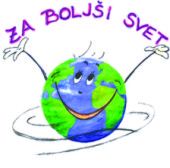 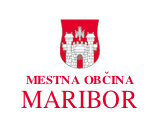 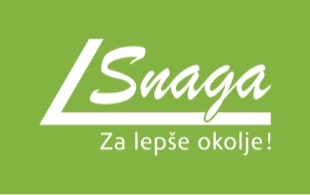 